REUNION SPEAKERS FOR 2019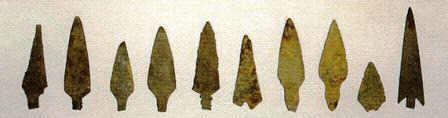 MORNING SPEAKER:  Vernon TannerVernon “Mingo Black Bear Claw” will present on “Cultural Influences of Native Americans on Immigrants”. The Chaloklowa Chickasaws are headquartered in Hemingway, South Carolina and are led by Chief Vernon Tanner and Vice-Chief Joe Tanner. Vernon Tanner, also known as "Mingo Big Bear Claw", has given presentations to South Carolina school children and Adults alike. The Chaloklowas claim descent from a group of 50 Chickasaws who moved into South Carolina at the state's request in the 18th century. Chaloklowa means "turkey" in the Chickasaw Language. Mingo Big Bear Claw, the medicine man and tribal administrator tells children about how the Native Americans lived many years ago in this area. As the last of the medicine men in South Carolina, Mingo Big Bear Claw is teaching his grandson to take his place. Mingo, he said, means chief, and he is one of three chiefs in his tribe.“One of our missions is to bring educational programs to the school children or any other activities that (are) have adults or children to share with them the true aspects of what Native American life really was, bring some of our artifacts to show some of the tools that we use. Kind of dispel some of the myths about Native Americans whether it is the way they look, the way they travel or the foods they ate,” Mingo Big Bear Claw said about his presentation.He also said that when he goes into the classroom the first thing, he does is to examine the students’ social studies books. He said, seldom do the photos portraying Native Americans have captions under them, so he tries to explain to the students what is going on in the photographs. He tells them about the ceremonies and whether the photographs are exaggerations.”AFTERNOON SPEAKER:  Michael Ironhorse MatthewsThe title of his talk is “My Journey on My Good Red Road!”. Michael’s presentation will also include Native American Praise Singers and Native storyteller, Crying Wolf.Michael will be married to Melinda Matthews 38 years this June. They have 1 son, Takota, who is 27 years old. Michael’s dad is from Greenwood and his mom is from Laurens, SC. Michael has worked for Mt. Hebron UMC for 23 years, with day school students, sharing his native history and culture with them. He is a former Cub Scout and Boy Scout leader and currently a Boy Scout Counselor for the Indian Lore Merit Badge. Around 2003 Michael began dancing at pow-wows and became involved with the Croatan Indian Tribe. With his wife he started a youth program with the children to help teach their heritage. Then in 2007 Michael was able to find his Cherokee ancestors in Gray Court, SC and joined the tribe. His roles in the tribe were Tribal Council, Drum Team, Leader of the Red Shirt Warriors, and working with the youth program as they worked on building the village.In 2011, prayer led Michael in a different direction and he started The Southern Indigenous Prayer Circle. They have visited many sites to date and have a full year ahead. Michael is also involved with Cayce Historical Museum and the 1200 year history tours as a native guide. DUTCH FORK CHAPTER GENEALOGICAL Saturday, April 27, 2019 -  9 a.m. to 4 p.m.The Dutch Fork Chapter, SCGS, Inc., will hold its Annual at St. Jacob’s Lutheran Church840 Columbia Avenue,  Chapin, SC,Our day includes your turn to talk, swap, shop and browsing the book tables, plus interesting topics from our guest speakers.OUR SPEAKERS ARE:Morning Speaker – Vernon TannerVernon will speak on “Cultural Influences of Native Americans.”Afternoon Speaker –Michael Ironhouse MatthewsThe title of his talk is “My Journey on My Good Red Road” Our lunch will be catered by Shealy's Barbecue of Pre-Registration fee will be $18.00 per person. Registration at the door will be $20.We must receive your reservationBy April 20, 2019 in order to have an accurate lunch count for Shealy’s.For more information or last minute reservations please phone (803) 345-3141,  or email ckibler6@bellsouth.netIf you would like to donate a door prize please bring with you to reunion. Please detach the below form and mail it along with your registration fee to:Dutch Fork Chapter, SCGS, Inc., -----------------------------------------------cut along this line-------------------------------------PLEASE RETURN THIS REGISTRATION FORM WITH YOUR PAYMENTDUTCH FORK CHAPTER GENEALOGICAL REUNION 2013Name_______________________________________________________________________Spouse/Guest ____________________________________________________________________________ _______________  Zip Code_________________Phone ______________________________ email ________________________________________# of persons attending reunion with meal @ $18.00 each     _______# of persons attending reunion without meal @ $5.00 each _______# of vendor tables if needed, no charge for one.                                                                           Total enclosed $______________________Make checks payable to: Dutch Fork Chapter, SCGS, Inc. 